INDICAÇÃO Nº 4634/2016“Sugere ao Poder Executivo Municipal a realização de estudos visando à possibilidade de pintura e demarcação de solo por toda extensão da Rua Cataguases, especificamente próximo do número 98, no Bairro Distrito Industrial II, neste município.”Excelentíssimo Senhor Prefeito Municipal, Nos termos do Art. 108 do Regimento Interno desta Casa de Leis, dirijo-me a Vossa Excelência para sugerir que, por intermédio do Setor competente, sejam realizados estudos visando a possibilidade de pintura e demarcação de solo na por toda extensão da Rua Cataguases, especificamente próximo do número 98, no Bairro Distrito Industrial II, neste município. Justificativa:Conforme visita realizada, podemos constatar a necessidade de refazer esta sinalização, visto que a sinalização existente no local está apagada devido ao desgaste causado pelo trânsito constante de veículos, dificultando o tráfego e aumentando o risco de acidentes devido ao estado que se encontra, causando transtorno aos motoristas, por isso, solicita-se que seja refeita, para garantir a segurança e evitar acidentes. Necessita com URGÊNCIA da realização dos serviços solicitados.Plenário “Dr. Tancredo Neves”, em 31 de Agosto de 2016.Ducimar de Jesus Cardoso“Kadu Garçom”-Vereador-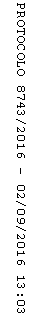 